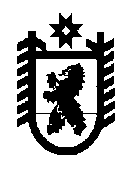 Республика КарелияКондопожский муниципальный районСовет Кончезерского сельского поселенияРЕШЕНИЕ № 9 V сессия  IV  созыва     		         		           от 03 АПРЕЛЯ  2019 года     Об оценке результатов работы Главы Кончезерского сельского поселения за 2018 год.В соответствии со ст.35 федерального закона от 06.10.2003 г. №131-ФЗ «Об общих принципах местного самоуправления в Российской Федерации», Уставом Кончезерского сельского поселения, Совет Кончезерского сельского поселения РЕШИЛ: 1. Признать работу Главы Кончезерского сельского поселения Нефедова А.Ф. за 2018 год «удовлетворительной».2. Опубликовать настоящее решение в периодическом официальном печатном издании Кончезерского сельского поселения «Вестник».Председатель Совета Кончезерскогосельского поселения                                                                                      А.С. Рюгина	     Глава Кончезерского сельского поселения                                              А.Ф. Нефедов